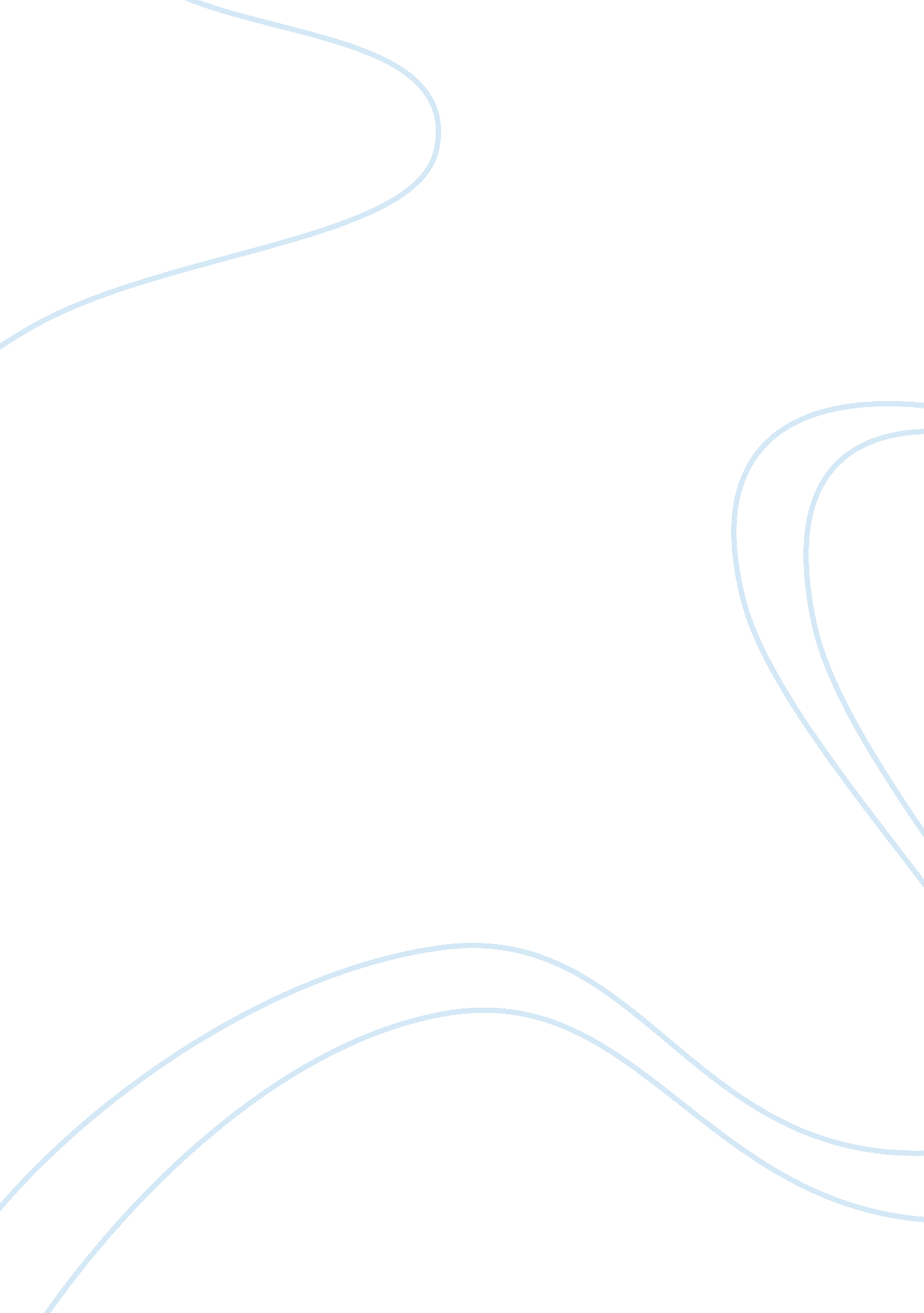 Corruption in media essays examplePhilosophy, Freedom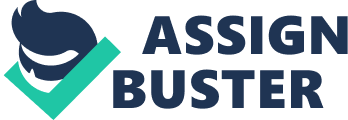 Although Americans are entitled to accessing information and by law (that also guarantees the freedom of the press), partisan bias in the press hinders free access to news and objective reporting. The hindrance to open and genuine information to the public is attributed to sinister and secret political agendas. Today's media environment is bound by influential individuals mostly within government consequently corrupting the information. 
Politicians play a major role in obstructing accurate information relayed to the people by the current media environment. Public enlightenment on the on-goings of the government and details concerning the nation depend totally on the press. Relying on the press and obtaining inaccurate information leads to a majority of the public voting for the wrong candidate for the right reasons (or perceived reasons). The genuine patriots of the nations are conned and misled to sell their loyalty to lairs. 
Using social sites on the Internet to falsely identify individuals especially by power hungry politicians is one common example. They create a completely fabricated story about who they are. The false information misleads the public into choosing an aspirant with a dishonest profile and false background. 
The media are also exploited by politicians to advertise their unrealistic policies to the electorate. Sadly, though, once they are elected into office, the public realizes that the politicians did not have the intention of implementing the promises they gave. Instead, they simply used the policies to gain entrance into the limelight. 
In Kenya, a country in East Africa, for instance, the media are accused of allowing information to the public that incited the cruel post-election violence in 2007. Path to earned citizenship The government’s intention to create an effective border control systems is aimed at ensuring that only the legally permitted persons can cross into the United States territory and leave when required to do so. With increased reinforcements (a 700-mile fences on the American-Mexican border, 7times more securities agents as well as multiple sensor cameras and pilot-less drones) the number of illegal immigrants has decreased sharply. However, the age-long war against completely stopping illegal trespass is not achievable. It is impossible to completely eliminate the threat of illegal immigrants by tightening border security. Earned citizenship Earned citizenship is a reasonable way to not only legalize the immigrants but also ensure that they are effective in executing their duties in the U. S. With over 11 million undocumented individuals currently living in the country, giving them an opportunity to qualify for their jobs and live freely is an objective and fair idea of the government since these people are already living in the country anyway. 
The provision for a path toward earned citizenship will not hurt the U. S economy. Firstly, these immigrants are already within the borders and are contributing towards building the economy. Secondly, if they were all expelled and the nation encountered a shortage in workers, the cycle will repeat itself as the government will lessen the law to allow them into the industries all over again. However, to manage and control the numbers, the qualification exams should be strictly supervised and issued. Bill of rights Over the years, the succeeding governments have gradually deviated from the founding principles of founders of our Bill of Rights (mostly Thomas Jefferson and James Madison's ideas). The government is, at various levels, increasingly taking over duties once left for individuals and local governments. Article 1 section 8 (powers of the congress) lists the specific powers of the Congress. 
The Bill of right can as well be referred to as a Bill of limits as it limits the powers of the national government at the expense of the freedom and rights of the individuals. The Supreme Court has for a long time striven to apply for guarantee of equal protection of the laws (which was considered but left out by Jefferson) (Barbara, Shelley, and Schmidt, 2009). The people delegate the powers to the government. 
The first amendment is vital because it is the foundation for the rest. The first amendment clearly protects ones freedom of speech, religion, freedom of the press, the right to assemble as well as the right to petition against the government. 
In October 2010 Nelson Jeff successfully filed against National Aeronautics and Space Administration (NASA) Work cited Bardes, Barbara A, Mack C. Shelley, and Steffen W. Schmidt. American Government and Politics Today: The Essentials. Belmont, Calif: Wadsworth, 2009. Print. 
Edward Alden. Immigration and Border Control. Cato organization. 2010. Print 